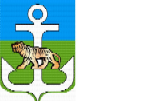 АДМИНИСТРАЦИЯЛАЗОВСКОГО МУНИЦИПАЛЬНОГО ОКРУГА  ПРИМОРСКОГО КРАЯ ПОСТАНОВЛЕНИЕ15.12.2022г.                                              с. Лазо                                                      №  892О внесении изменений в муниципальную программу«Экономическое развитие Лазовского муниципального округа на 2021-2027 годы»», утвержденную постановлением администрации Лазовского муниципального округа от 08.12.2020 № 8В соответствии с частью 2 статьи 78 Бюджетного кодекса Российской Федерации, статьей  65  Федерального закона  от  06.10.2003 №   131-ФЗ                  «Об общих принципах организации местного самоуправления в Российской Федерации», Федеральным законом от 24.07.2007 № 209-ФЗ «О развитии малого и среднего предпринимательства в Российской Федерации» и о признании утратившими силу некоторых актов Правительства Российской Федерации и отдельных положений некоторых актов Правительства Российской Федерации»,руководствуясь Уставом Лазовского муниципального округа, администрация Лазовского муниципального округаП О С Т А Н О В Л Я Е Т:Внести изменения в муниципальную программу «Экономическое развитие Лазовского муниципального округа на 2021-2027 годы», утвержденной постановлением администрации Лазовского муниципального округа от 08.12.2020 года № 8 следующие изменения:       1.1. Исключить из состава муниципальной программы, подпрограмму «Развитие малого и среднего предпринимательства на территории Лазовского муниципального округа на 2021-2027 годы»2. Настоящее постановление подлежит размещению на официальном сайте Лазовского муниципального района в сети Интернет.3. Постановление вступает в силу с 01 января 2023 года.4. Контроль  за   исполнением  настоящего  постановления  возложить  на  заместителя  главы  администрации-начальника  финансово-экономического управления Шлапунову И.Р.И.о.главыЛазовского Муниципального округа                                                                                     С.П.Осипов